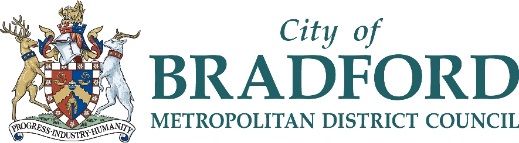 Care Planning Meeting to achieve Permanence In attendanceApologies Progress of Care PlanAddress specific risks and concerns about the child’s safety, and their needs with consideration of their health, education, emotional and behavioural development, identity, family and social relationships, social presentation and self-care skills.Name of child/childrenDOB Date of Meeting LCS Number Name Position and Agency Name Position and Agency Purpose of the meeting Set out clearly when you will be meeting and the aims of the meetings - this can include Development of Care Plan, to formulate a Plan of Permanence, concerns regarding current Care Plan, issues with placement.Minutes from the Previous Meeting Review any actions identified at any previous meetings. Plan for Permanence Be clear regarding the current plan/proposed plan and Permanence options being considered. Ensure that aspects such as contact, sibling’s assessments, family assessments and life story work have been considered and planned for as required. Childs wishes and feelingsWhat does the child need? If old enough, set out the child’s wishes and feelings and whether they understand what is happening. Parents viewsBe clear regarding what the parents think and whether they agree with the proposals. Also set out whether the parents understand what is happening. What is working well?Be clear about the strengths and protective factors; set out what has worked well for the child and what has supported the adults to meet the needs of the child.What are we worried about?Set out clearly the risks, the challenges to achieving stability and a permanence plan for the child. What needs to happen?Be clear about the plan of work and what this looks like – set out who will take lead and timescales in the table below. What needs to happenWho will be responsible When does it need to be done by What will it achieve 